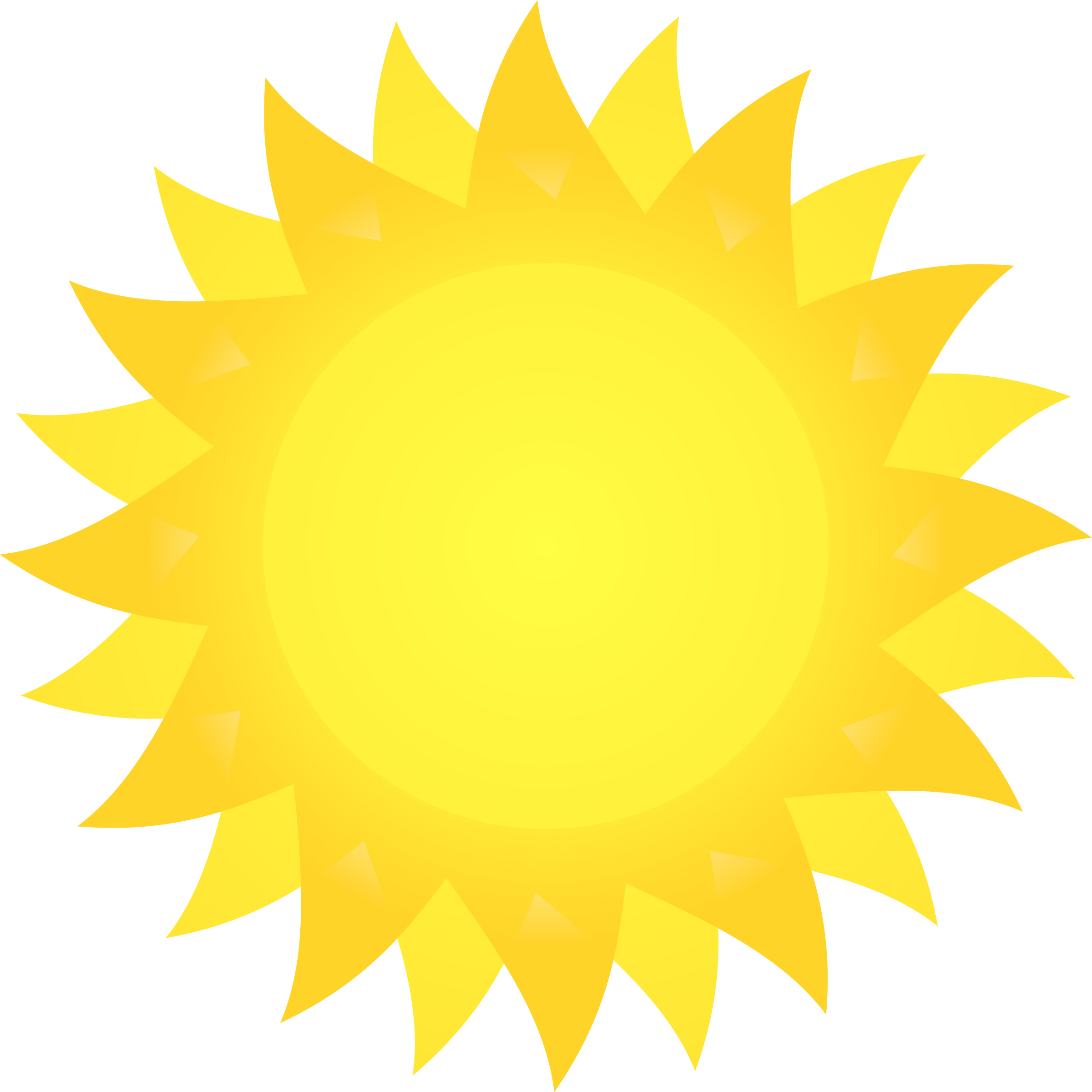 1.	KalkulationenSie arbeiten im Hotel Sonne in Kirchberg und sollen folgende Aufgaben für die Hotelleitung erledigen! 	a)	Gemeinkosten Logis laut Betriebsabrechnungsbogen: 679.500, Anzahl der Nächtigungen 9.200, Ortstaxe 1,20 EUR. Berechnen Sie den Verkaufspreis pro Nächtigung inkl. Ortstaxe (auf ganze EUR aufgerundet) bei einem geplanten Gewinn von 7%.b)	Aus Konkurrenzgründen kann eine Nächtigung mit höchstens 78,00 EUR angeboten werden. Berechnen Sie, wie hoch die Selbstkosten pro Nacht höchstens sein dürfen, wenn man den kalkulierten Gewinn in EUR erzielen möchte.c)	Ermitteln Sie den Verkaufspreis für ein Backhenderl mit Erdäpfel-Vogerlsalat, wenn Ihnen folgende Informationen zur Verfügung stehen: Wareneinsatz 5,90, Nettorohaufschlag 278% (Kartenpreis aufgerundet auf 10 Cent)d)	Aus Konkurrenzgründen kann das Gericht nur um 19,00 EUR angeboten werden. Wie hoch ist der Nettorohaufschlag in EUR und Prozent bei gleichbleibendem Wareneinsatz?e)	Für einen Cocktail wird der Wareneinsatz mit 3,20 berechnet, der Schankverlust beträgt 10%. Es wird mit einem Nettorohaufschlag von 177% gerechnet. Berechnen Sie den Verkaufspreis.f)	Berechnen Sie den Verkaufspreis für ein Glas Champagner (0,1l) bei einem Wareneinsatz von 25,20 EUR (0,75 l), Schankverlust 5%, Gemeinkostenzuschlag 199%, Gewinnzuschlag 35%.g)	Wie hoch ist der Nettorohaufschlag für das Glas Champagner in EUR und Prozent?h)	Champagner ist im Moment das "In-Getränk" und kann daher aus Konkurrenzgründen nur um 12,00 EUR angeboten werden. Berechnen Sie den Nettorohaufschlag in EUR und Prozent und beurteilen Sie diesen!2.	BezugskalkulationDas Hotel Sonne benötigt zehn neue Chafing Dishes. Die Firma Gastro-Held bietet diese um 87,00 EUR netto pro Stück an. Ab einer Menge von fünf Stück werden 10% Rabatt und bei einer Zahlung innerhalb von 14 Tagen 3% Skonto gewährt (den Skonto nehmen wir in Anspruch). Für die Verpackung werden insgesamt 24,00 EUR + USt verrechnet. Da die Lieferklausel "ab Werk" vereinbart wurde, verrechnet uns die Spedition Flott&Schneller für den Transport 25,00 EUR brutto. Berechnen Sie den Einstandspreis pro Chafing Dish.